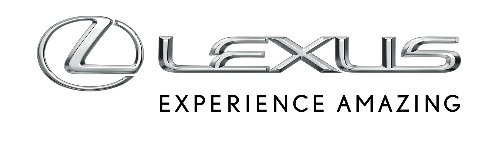 23 PAŹDZIERNIKA 2017Silesia Ring, Kamień Śląski, PolskaLexus Driving Emotions – 4th editionTo już czwarte spotkanie z Lexusem i niesamowitymi wrażeniami. LDE 2017 to IV edycja największej imprezy motoryzacyjnej organizowanej dla klientów i dziennikarzy w Polsce. Do tej pory odwiedziło nas niemal 2000 gości, przejechali ponad pół miliona kilometrów zużywając ponad 2000 opon. To z czego słynie Lexus Driving Emotions to fakt, że dajemy gościom możliwość jazdy „pełnym ogniem”– bez ograniczeń – to dzięki temu, oraz niestandardowemu podejściu do tematu motoryzacji, udaje nam się sprawić, że naszym gościom z twarzy nie schodzi uśmiech.Co roku pretekstem do organizacji tej imprezy był nowy model Lexusa.  Zaczęło się od Lexusa IS, przez RC F, następnie GS F, a tegoroczną gwiazdą został Lexus LC. W tym roku event odbył się na torze Silesia Ring w Kamieniu Śląskim k. Opola. Tor został otwarty jesienią 2016 roku, liczy niemal 4 kilometry i można dzielić go na niezależne sektory. Samochody Lexusa testowane były w ekstremalnych warunkach, tak aby goście mogli przeżyć po raz kolejny niezapomniane emocje, zapewniające rozrywkę wykraczającą poza standardowe prezentowanie aut.W tym roku poszliśmy krok dalej proponując ciekawe konkurencje, nietypowe rozwiązania oraz nieszablonowe pokazanie systemów funkcjonujących w samochodach marki Lexus.Lexus Driving Emotions to także wyjątkowe menu. Najlepsi kucharze z całej Polski serwowali wyjątkowe oraz przełamujące stereotypy dania.Lexus Driving Emotions edycja 2017Lexus LC to coś więcej niż tylko nowy model, to nowy rozdział w historii marki.To samochód, który budzi niesamowite emocje gdy stoi, a dostarcza niesamowitej radości, gdy jedzie. Doskonale oddaje moment, w którym znalazła się marka Lexus.Od 28 lat Lexus wyznacza standardy w segmencie aut luksusowych.  W tym roku Lexus w segmencie premium w USA zajmuje 1 miejsce w sprzedaży, a jego udział w Europie stale rośnie. Nie chodzi tylko o samochód, ale o to co było zawsze dla Japończyków najważniejsze i czego się od nich nauczyli nasi pracownicy – niezwykła obsługa klienta, który zawsze w tym wszystkim jest najważniejszy.Nasze podejście do klienta wywodzi się z japońskiej nazwy “omotenashi”.Omotenashi to tradycyjna japońska gościnność – przyjmujemy naszych klientów, tak jak przyjmuje się gości w japońskich domach. Tak samo chcemy by czuli się nasi goście podczas eventu – Lexus Driving Emotions.Lexus jest nieszablonową luksusową marką, która wyznacza trendy.Lexus Driving Emotions jest imprezą, podczas której staramy się przełamywać bariery i stereotypy związane z klasycznymi eventami motoryzacyjnymi. Dlatego dziś chcemy by goście po raz kolejny lub po raz pierwszy – przeżyli niezwykłą przygodę z marką Lexus. Przygodę motoryzacyjną, kulinarną, towarzyską… Tradycyjnie zaprosiliśmy do współpracy profesjonalnych kierowców, w tym roku, oprócz instruktorów z najwyższymi kwalifikacjami, towarzyszył nam Kuba Przygoński (http://www.przygonski.com/), z którym zmierzyli się nasi goście podczas testu sportowych modeli Lexusa, a także Klaudia Podkalicka (http://klaudiapodkalicka.pl/). Na wszelkie pytania techniczne związane z Lexusem LC odpowiedział inżynier i konstruktor Lexusa Stefan V. Ramaekers. Time AttackJazdy po torze LC500h/LC500 pod okiem instruktorów. Doskonalenie techniki jazdy i odkrywanie różnic pomiędzy autami oraz Puchar Lexusa LC. Możliwość zmierzenia się na torze z Kubą Przygońskim. Test AVS SUV-y rzadko kiedy dobrze się prowadzą. Lexus RX jest wyjątkiem. Już wersja standardowa daje poczucie pewności na drodze, nawet gdy zbyt szybko wejdziemy w zakręt.  W teście, który polega na gwałtownym ominięciu przeszkody pokazaliśmy różnicę jaką daje system AVS. Wyścig na ćwierć mili3, 2, 1, start – profesjonalne światła startowe, pomiar czasu, fotocele. Wyścig w samochodach RC F i GS F. Relacja Live (kamery na zewnątrz i w środku).LexperienceDla naszych gości została przygotowana przejażdżka w terenie, oczywiście z profesjonalnym instruktorem – do dyspozycji były Lexusy NX i RX  - wycieczka w trakcie jazdy po bezdrożach przeradzała się w scenę rodem z filmów kryminalnych. Game ViewW modelu NX zakleiliśmy wszystkie szyby – za samochodem przyczepiliśmy na specjalnej konstrukcji kamerę HD, która wyświetlała obraz zza samochodu z lotu ptaka na ekranie znajdującym się przed kierowcą – z takim  wyposażeniem uczestnik z instruktorem pokonywał trasę na specjalnie przygotowanym torze offroadowym.